VOICE OF DETROIT, LLC https://voiceofdetroit.netEditor, Reporter Diane BukowskiP.O. Box 35278 Detroit, MI  48235	Direct Line: 313-825-6126 email: diane_bukowski@hotmail.com	                                                                                                                                              City of Warren Police Department		       December 26, 2022Attn: FOIA Coordinator/Legal Department29900 Civic Center Dr. Warren, MI 48093.legaldept@cityofwarren.orgFax (586)574-4530Re: 2017-003420-FC PEOPLE vs. RIDER, GEORGE GERALD JTFOIA for Homicide and Miscellaneous Files, and copies of all other records in possession of the Warren Police Department and its legal departmentTo the FOIA Cooordinator:This constitutes a request under the Michigan Freedom of Information Act (MCL 15.231 et. al.), Love v Ficano, 19 F Supp 2d 754, 764 (ED Mich, 1998), and Brady v. Maryland 373 US 83 (1963) for copies of all Homicide and Miscellaneous Files, in the possession of the Warren Police Department and its subdivisions, related to Case#2017-003420-FC People vs. Rider, George Gerald JT.Specifically the homicide and miscellaneous files in possession of the Warren Police Department and its subdivisions should include the following:1.   All Warrants for the arrest of Mr. Rider, and specifically with regard      to his arrest on Feb. 4, 2017 in the City of Roseville.2.  All search warrants involving the person, vehicles, and residences of Mr. Rider.3.  Investigator’s Report(s) including final conclusions.4.  Police Reports (PCR’s), and any other written statements/letters by police and police personnel handling the case5.  Records of interviews with or notes regarding all other suspects and witnesses, as well as videotapes of those interviews. 6.  Evidence Technician and other reports including but not limited to: map of the scene with markers indicating all evidence found; all photographs of the entire scene; all ballistics reports and other forensic evidence, in particular with regard to the gun(s) involved, the location of the gun(s) and all shell casings and bullets found at the crime scene, blood spatter reports, gunpowder residue reports and fingerprint reports involving all parties, and all DNA analyses relevant to the evidence found. 7.  All other contents of the homicide file including but not limited to written reports, photographs, videotapes, recordings, etc. 8.  Any miscellaneous file in existence under Love v Ficano, 19 F Supp 2d 754, 764 (ED Mich, 1998)9. Records including sign-in sheets of meetings held at the Warren Police Dept. including minutes/transcripts and vide0s, related to the arrest and charges brought against Mr. Rider, including the meeting the day of his arrest for the murder of Julii Johnson on Feb. 4, 2017.Please respond within 5 days as required under the State of Michigan Freedom of Information Act. You may respond by email to diane_bukowski@hotmail.com  or by mail to Diane Bukowski, Editor, Voice of Detroit, LLC, P.O. Box 35278, Detroit, MI 48235. Thank you,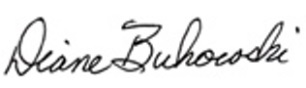 Diane Bukowski Editor, Voice of Detroit, LLC P.O. Box 35278Detroit, Michigan 48235Phone: 313-825-6126https://voiceofdetroit.netcc: File.